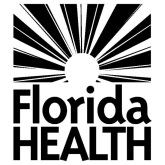 Volunteer Health Care Provider Program (VHCPP)APPLICATION FOR A VOLUNTEER HEALTH CARE PROVIDER PROGRAM CONTRACTWe Care of Lake CountyProvider Name:  											(Please Print)			LAST                   FIRST                    MIDDLEAddress: 												(Please Print)		(Street)				(City)		     (State)	(Zip)Phone Number:  (		) 			  E-Mail:					                            (Area code)						(Please Print)Occupation:  					FL License Number:  					Individual providers applying for a VHCPP contract for sovereign immunity protection that are affiliated with a Professional Association (P.A.), the Florida Department of Health recommends a sovereign immunity contract be established to protect the P.A.Please indicate if you would like a contract for your affiliated Professional Association.Yes______     No _______     Not Affiliated_________    (Mark One)Signature: _____________________________________		 Date:___________________Printed Name of Professional Association: 							FEI or Document Number:  										Printed Name and Title of Corporate Officer/Director with Contract Authority:  Business Address:  														(Street)				(City)			(State)		(Zip)Phone Number:  (		) 				TO PROTECT CLIENTS, A ROUTINE CHECK OF THE CORPORATION NAME AND PROVIDER’S PROFESSIONAL LICENSE WILL BE MADE THROUGH THE FLORIDA DIVISION OF CORPORATIONS AND THE FLORIDA DOH DIVISION OF MEDICAL QUALITY ASSURANCE.License/Corporation Verification (For DOH Use Only)IndividualCurrent Florida Health Professional License?		Yes 		  No 		License Status “Clear and Active”?			Yes 		  No 		CorporationActive Florida Professional Association?			Yes 		  No 		  N/A 		Verification Completed By:  													      Signature of VHCPP Regional Coordinator			DateReturn application form to:  Joyce Coufal, Regional Volunteer Coordinator, Volunteer Health Services,  P. O. Box 1305, Tavares, FL  32778 or scan to:  Joyce.Coufal@flhealth.gov:                             rev. 7/15